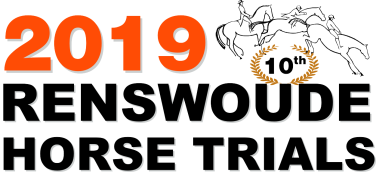 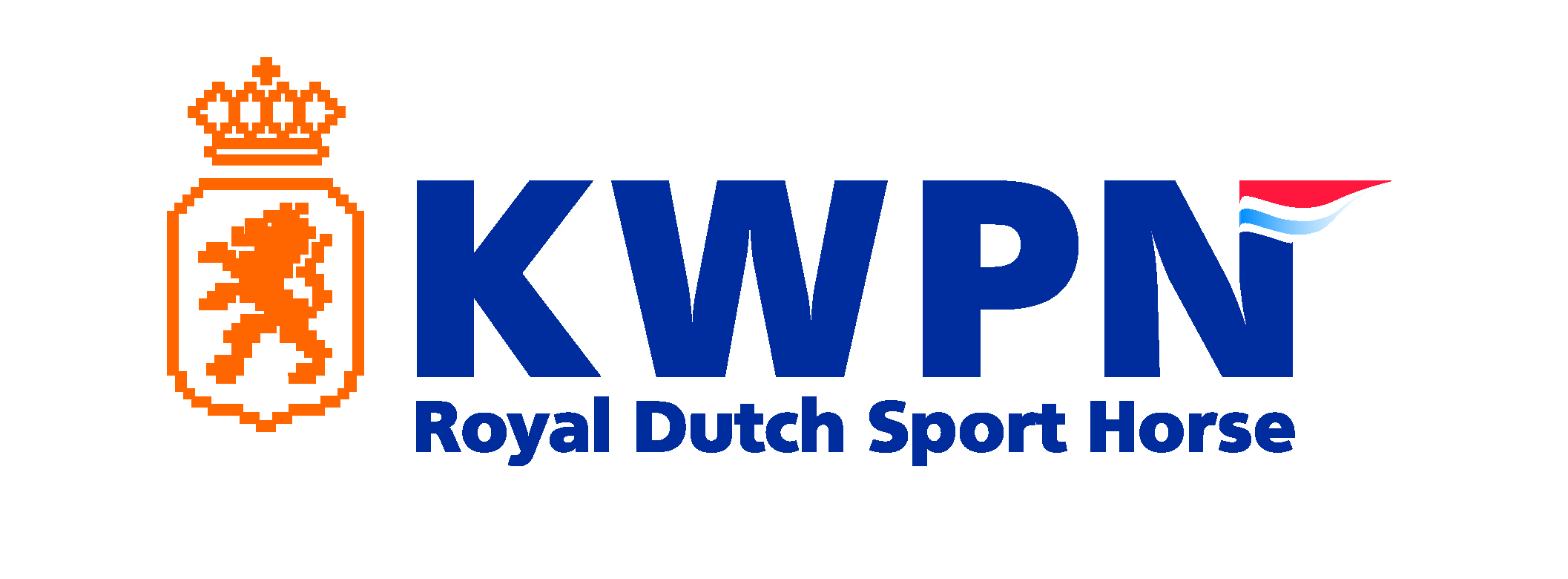 ENTRY FORM5- and 6-YEAR OLD EVENTINGHORSES (ALSO KWPN CHAMPIONSHIP 5-YEAR OLD EVENTINGHORSES)Horse detailsName:			______________________________________________________Studbook:		______________________________________________________Registration number: _____________________________________________________Sire:			______________________________________________________Sire of dam:		______________________________________________________Date of birth:		______________________________________________________Gender:		0	mare0	stallion0	geldingRider detailsName:			______________________________________________________Address:		______________________________________________________Zip code:		______________________________________________________City:			______________________________________________________Country:		______________________________________________________Phone nr.:		______________________________________________________E-mail:		______________________________________________________This form must be received on 17 May 2019 at the latest. Please send it by e-mail to: secretariaat@renswoudehorsetrials.nl